#Laboratoria PrzyszłościW dniach 06.03.2023-10.03.2023 uczniowie klas 4-7 na lekcjach matematyki i zajęciach z wychowawcą mieli możliwość skorzystania z urządzeń Laboratoria Przyszłości. Dużym zainteresowaniem cieszyło się oglądanie brył w Googlach VR oraz wydruk symboli liczy „PI” na drukarce 3D. Wszystkie działania udało nam się zarejestrować aparatem fotograficznym z wyposażenia laboratorium.Zajęcia prowadziła Katarzyna Kine-Głąb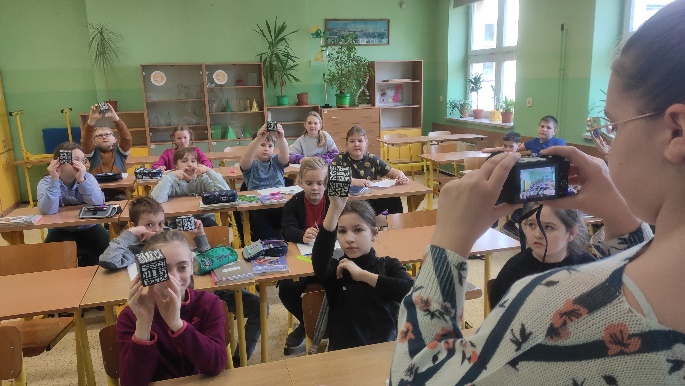 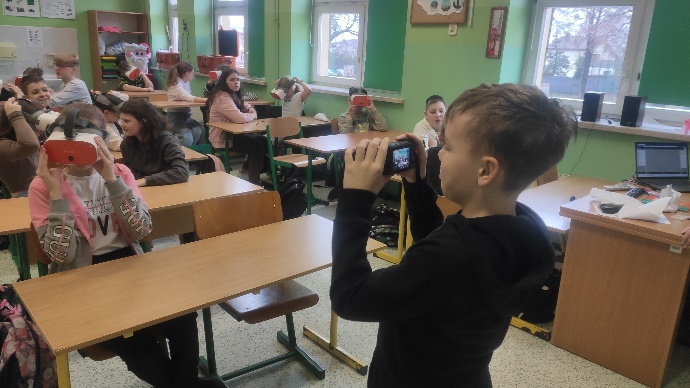 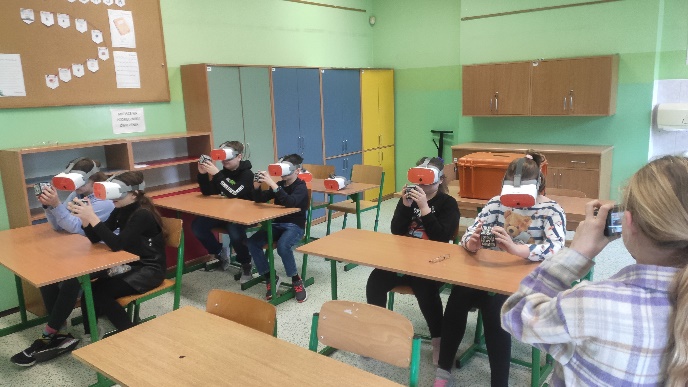 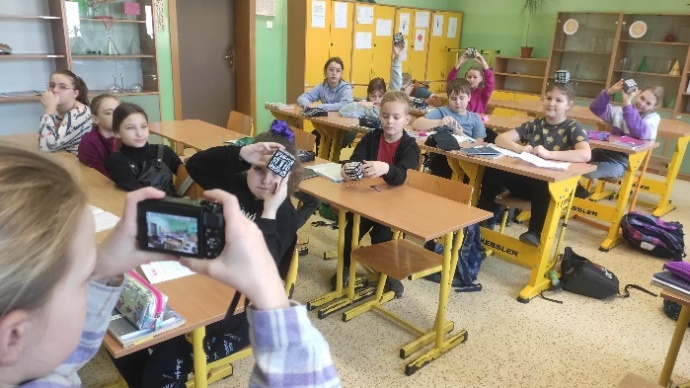 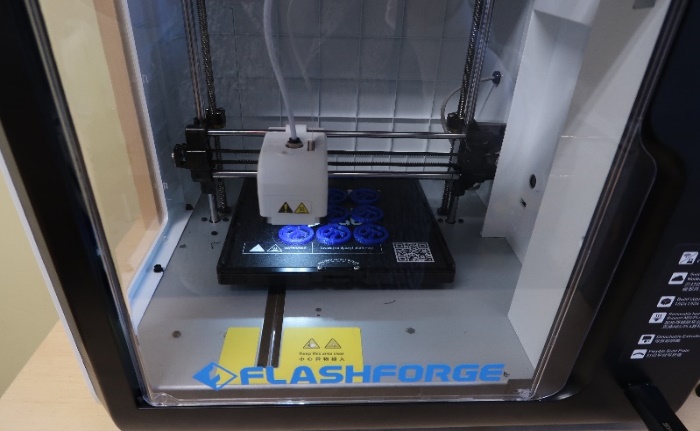 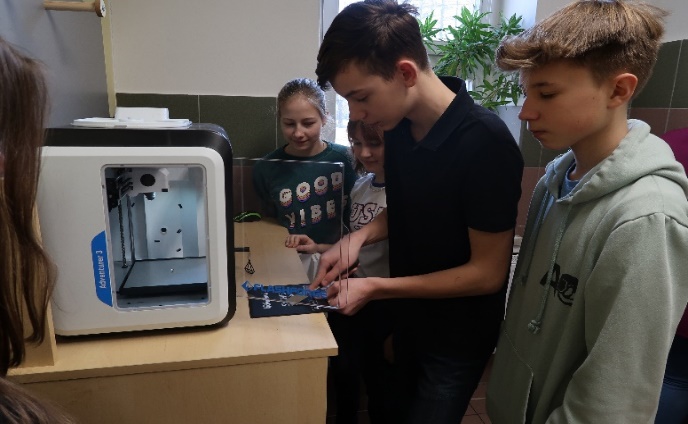 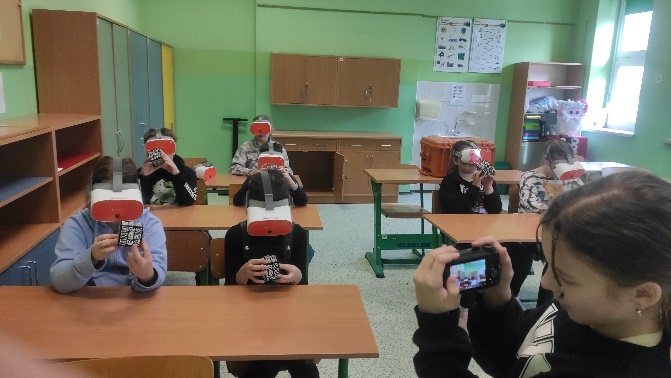 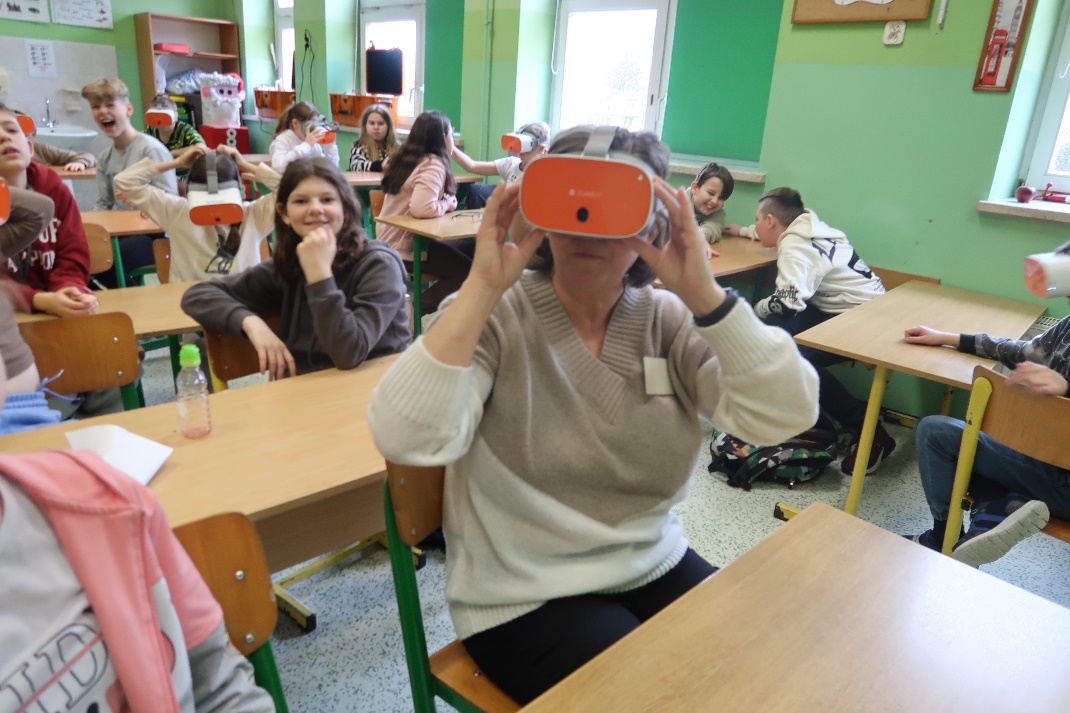 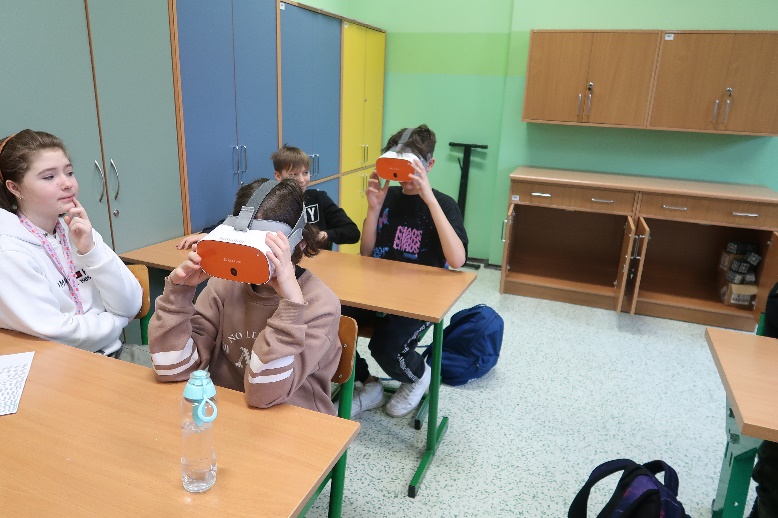 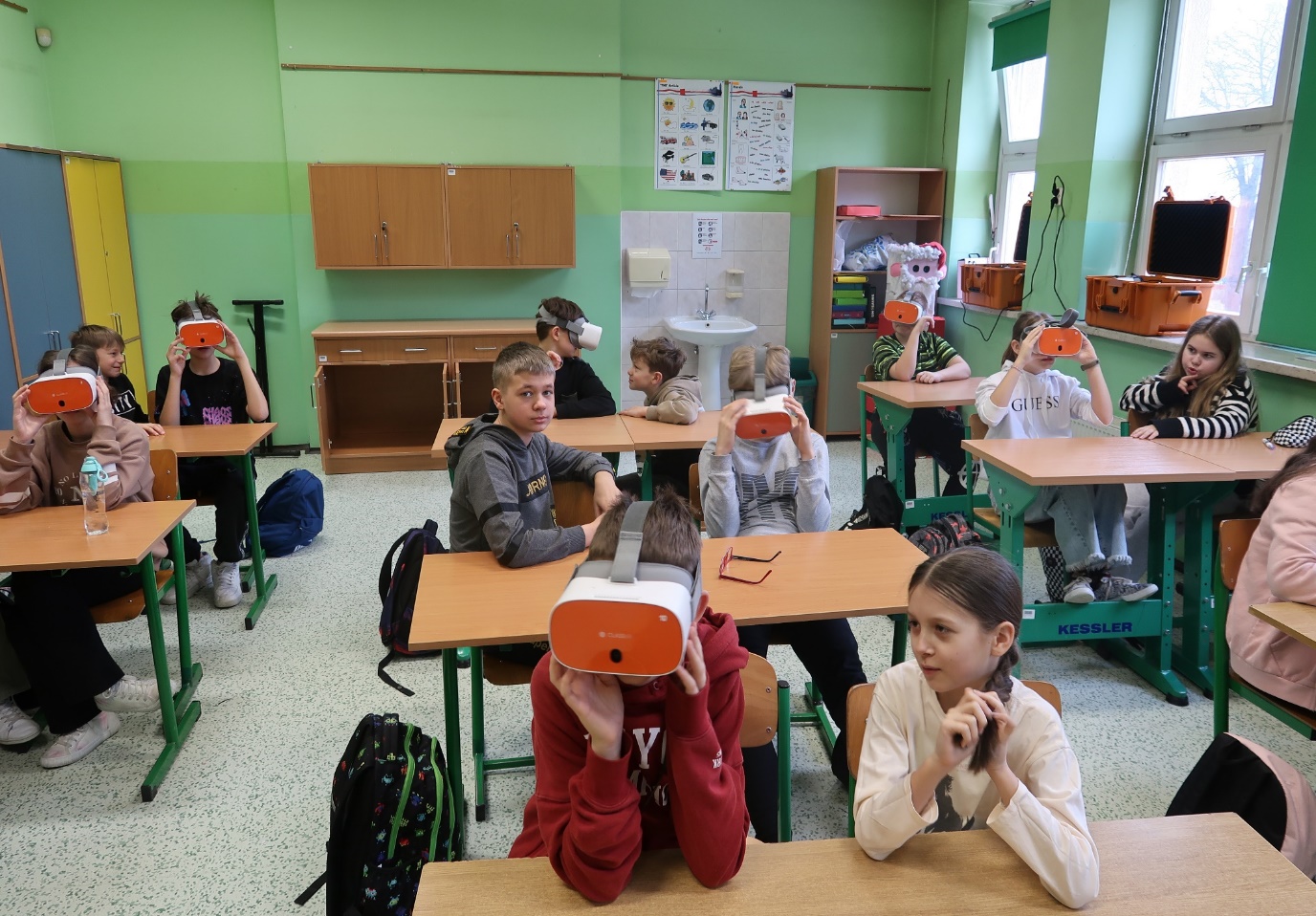 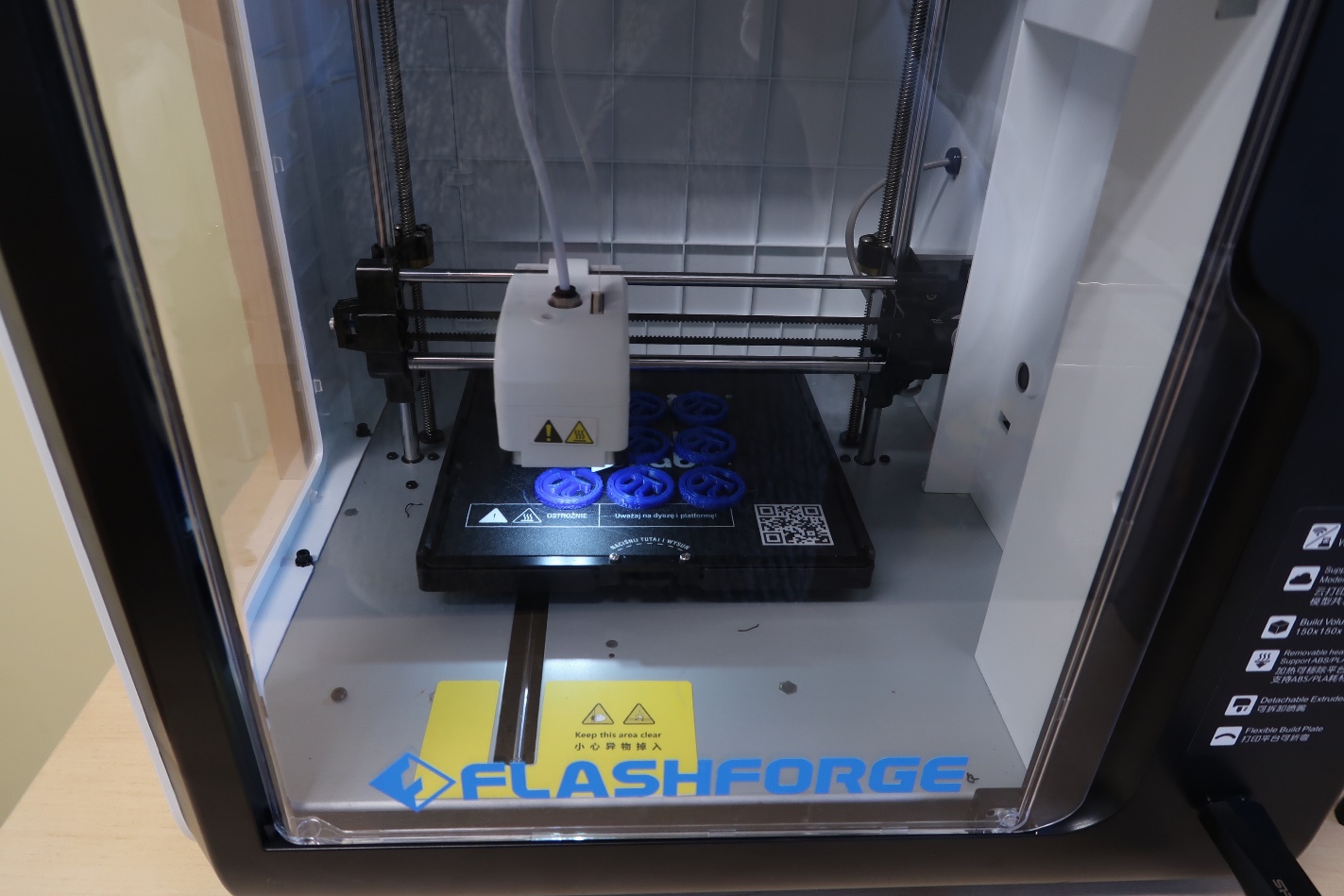 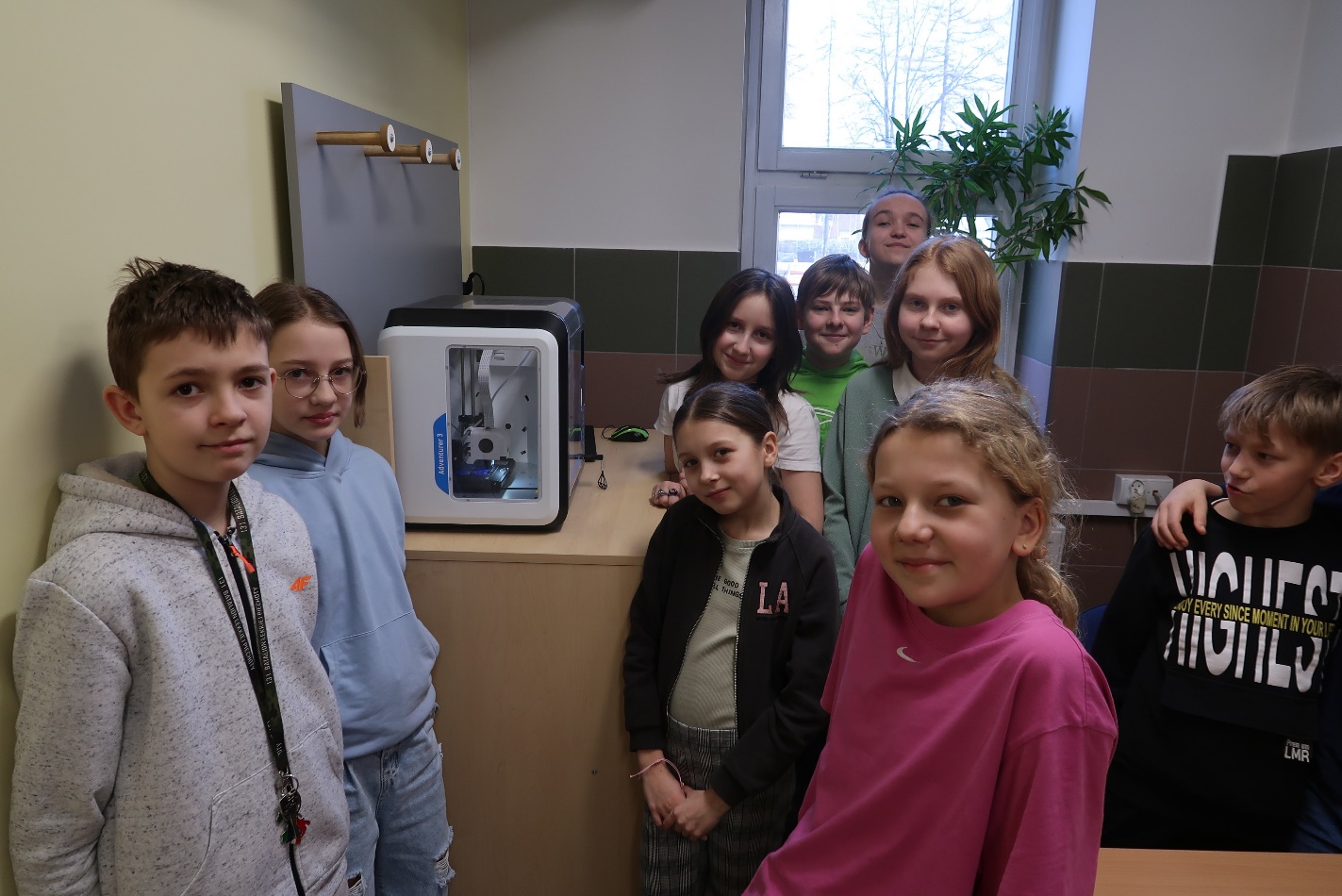 